AFRICAN METHODIST EPISCOPAL CHURCH15th EPISCOPAL DISTRICT LAY ORGANIZATION (FEDLO) DIRECTORYMEMBERS OF THE EXECUTIVE BOARD -2022-2026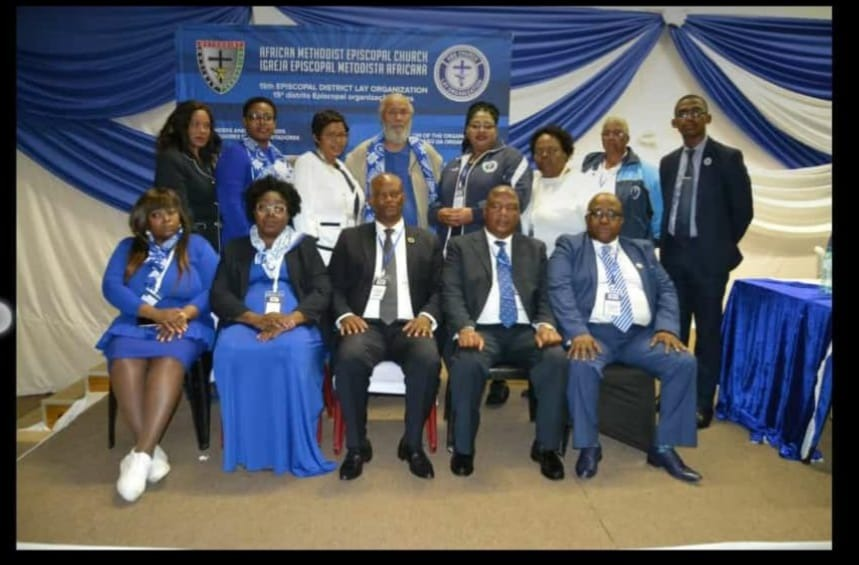 DESIGNATIONNAMECONFERENCECONTACT NOE-MAIL ADDRESSPresidentBro. Lomax SisilanaEastern Cape071 331 0297lmzsisilana@gmail.com/lomex.sisilana@ectransport.gov.za1st Vice PresidentSis. Libertha KapereNamibia+264 81 140 3199Libertha.kapere@namdeb.com2nd Vice PresidentBro. Lesley BatsiweKalahari067 271 0696labaitsiwe@hotmail.com 3rd Vice PresidentBro. Zama MemelaQueenstown082 419 5297Zama.memela@dalrrd.gov.zaRecording SecretarySis. Pretty MayanaEastern Cape071 024 8783thandiswamayana@gmail.comAssistant Recording Secr.Sis. Vuvu QondelaQueens Town079 828 1967qondelan@dalrrd.gov.zaCorresponding SecretaryVACANTTreasurer Sis. Nondumiso BonaniEastern Cape066 437 3888nondumisobonani64@gmail.comFinancial SecretarySis. Ayanda TukwayoQueens Town079 288 1528Ayandatukwayo11@gmail.comChaplainBro. Abraham Van der HeeverCape Conference078 453 1601Abie.vdh@gmail.comHistoriographerSis. Nonkosi MuthamoEastern Cape072 260 5701mthamononkosi@gmail.comParliamentarianVACANTDirector of Lay ActivitiesSis. Maggie De BruynCape Conference074 533 7881Maggie.grootboom-debruyn@uct.ac.zaDirector of Public RelationsSis.Elsabe WelcomeBoland Conference071 142 2755Elsabewelcome@gmail.comYoung Adult Rep.Bro. Oz FundeEastern Cape072 282 1993Usisiphou74@gmail.comCONFERENCESPRESIDENTCONTACT NOE-MAIL ADDRESSAngola ConferenceBro Domingo    Dala+244 924 208 863Boland ConferenceBro Henry Van Rhyn062 828 4463Hvanrhyn4@gmail.comCape ConferenceBro. Johan Claasen084 229 7449johanclaasen@ymail.comEastern CapeSis. Ntosh Gule083 470 6867gulentosh@gmail.com Kalahari ConferenceBro. Othusitse Chabaesele081 077 6121Thusman74@gmail.comNamibia ConferenceBro. Elwin Gariseb+264 81 167 6789garisebelwin@gmail.comQueens Town ConferenceSis. Linda Motswelo082 202 0722lmtswelo@ufh.ac.zaEmeritus PresidentBro. Chris Qwane084 371 0973mzwakeqwane@gmail.com